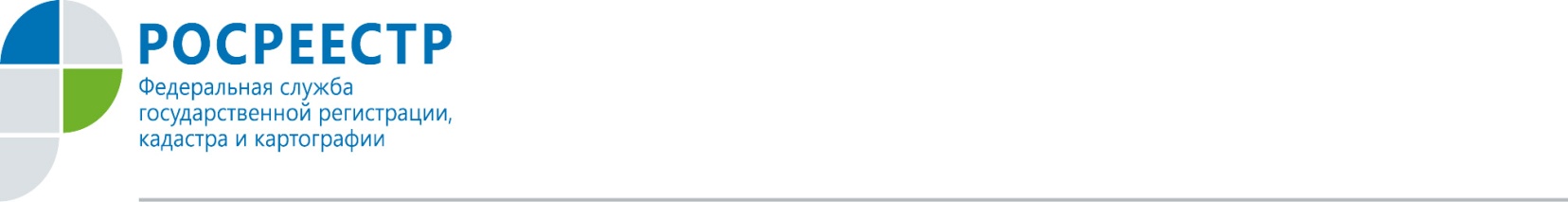        СЕРЬЕЗНЫЕ ИЗМЕНЕНИЯ В СФЕРЕ ГЕОДЕЗИИ И КАРТОГРАФИИС 1 января 2017 года установлены новые порядок и правила лицензирования геодезической и картографической деятельности. Нововведения конкретизировали лицензионные требования, которые предъявляются к лицензиатам и соискателям лицензии, а также необходимые для выполнения лицензируемых геодезических и картографических работ специальностей или направлений подготовки сотрудников. Перечень лицензируемых видов работ сокращен с 12 до 8, однако состав некоторых видов работ представляет собой деятельность ранее не лицензируемую или лицензируемую частично. Решение о предоставление лицензии соискателю принимается по результатам проверки. Действуют выданные лицензии бессрочно.Лицензированию подлежат следующие виды геодезических и картографических работ: 1. Определение параметров фигуры Земли и гравитационного поля; 2. Создание и (или) обновление государственных топографических карт или государственных топографических планов; 3. Создание государственных геодезических сетей; 4. Создание государственных нивелирных сетей; 5. Создание государственных гравиметрических сетей; 6. Создание геодезических сетей специального назначения, в том числе сетей дифференциальных геодезических станций; 7. Установление, изменение и уточнение прохождения государственной границы Российской Федерации; 8. Установление и изменение границ между субъектами Российской Федерации и границ муниципальных образований. Ранее выданные лицензии на виды деятельности, наименования которых в новом Перечне изменились, необходимо переоформить в ближайшее время. Пресс-служба Росреестра по Орловской области 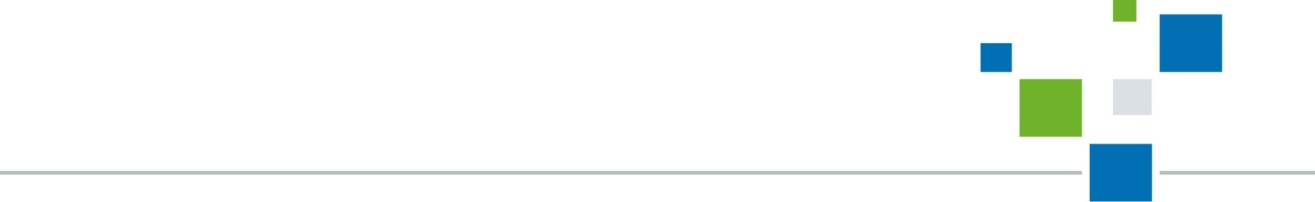 